The Bonnie Banks O’ Loch LomondTraditional (lyrics as recorded by The Corries)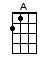 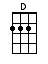 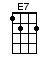 INTRO:  / 1 2 3 4 / [A]O [A] whither away [D] my bonnie [E7] MaySae [A] late an' sae far in the [D] gloam-[A]in'The [D] mist gathers [A] grey, o'er [D] moorland and [E7] braeO [A] whither sae [D] far are ye [E7] roam-[A]in'?CHORUS:O [A] ye'll tak the high road an' [D] I'll tak the [A] low[A] I'll be in Scotland a-[D]fore [A] yeFor [D] me and my [A] true love will [D] never meet a-[E7]gainBy the [A] bonnie, bonnie [D] banks o' Loch [E7] Lo-[A]mondI [A] trusted my ain love last [D] night in the [E7] broomMy [A] Donald wha' loves me sae [D] dear-[A]lyFor the [D] morrow he will [A] march for [D] Edinburgh [E7] toonTae [A] fecht for his [D] King and Prince [E7] Char-[A]lieO [A] well may I weep for yes-[D]treen in my [E7] sleepWe [A] stood bride and bridegroom to-[D]geth-[A]erBut his [D] arms and his [A] breath were as [D] cold as the [E7] deathAnd his [A] heart's blood ran [D] red in the [E7] heath-[A]erCHORUS:O [A] ye'll tak the high road an' [D] I'll tak the [A] low[A] I'll be in Scotland a-[D]fore [A] yeFor [D] me and my [A] true love will [D] never meet a-[E7]gainBy the [A] bonnie, bonnie [D] banks o' Loch [E7] Lo-[A]mondAs [A] dauntless in battle, as [D] tender in [E7] loveHe'd [A] yield ne'er a foot tae the [D] foe-[A]manBut [D] never a-[A]gain, frae the [D] field o' the [E7] slainTae his [A] Moira will he [D] come by Loch [E7] Lo-[A]mondThe [A] thistle may bloom, the [D] King hae his [E7] ainAnd [A] fond lovers will meet in the [D] gloam-[A]in' And [D] me and my [A] true love will [D] yet meet a-[E7]gainFar a-[A]bove the bonnie [D] banks o’ Loch [E7] Lo-[A]mondCHORUS:O [A] ye'll tak the high road an' [D] I'll tak the [A] low[A] I'll be in Scotland a-[D]fore [A] yeFor [D] me and my [A] true love will [D] never meet a-[E7]gainBy the [A] bonnie, bonnie [D] banks o' Loch [E7] Lo-[A]mondwww.bytownukulele.ca